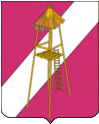 СОВЕТ СЕРГИЕВСКОГО СЕЛЬСКОГО ПОСЕЛЕНИЯКОРЕНОВСКОГО РАЙОНАРЕШЕНИЕ28 июля 2017 года                                                                                       № 189ст.СергиевскаяО награждении медалью «За доблестный труд» В соответствии с п.п. 2.6., 2.7. решения Совета Сергиевского сельского поселения Кореновского района от 18 августа 2014 года № 299 «Об утверждении Положения о наградах и поощрениях Сергиевского сельского поселения», решением Совета Сергиевского сельского поселения Кореновского района от 18 августа 2014 года № 301 «Об утверждении положения о медали Сергиевского сельского поселения Кореновского района «За доблестный труд», Совет Сергиевского сельского поселения  р е ш и л:1. Наградить медалью Сергиевского сельского поселения Кореновского района «За доблестный труд» 3 степени следующих граждан:Тычина Сергея Алексеевича, водителя МОБУ СОШ № 6;Аверина Василия Алексеевича, аккомпаниатора МБУК «Сергиевский СДК»;Фурса Светлану Майоровну, руководителя кружка МБУК «Сергиевский СДК»;Гузенко Евгения Васильевича, механизатора ИП «Гузенко»;Чепурного Василия Анатольевича, руководителя ИП «Чепурной».2. Наградить медалью Сергиевского сельского поселения Кореновского района «За доблестный труд» 2 степени следующих граждан:Чистова Александра Ивановича, спортинструктора Сергиевского сельского поселения.3. Обнародовать настоящее решение на информационных стендах и разместить на официальном сайте Сергиевского сельского поселения в сети Интернет.4. Настоящее решение вступает в силу со дня подписания.Глава Сергиевскогосельского поселенияКореновского района                                                                  А.П. Мозговой